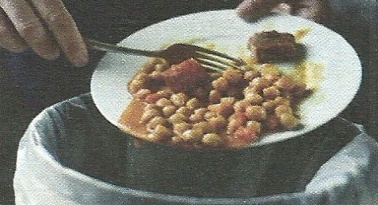 Situation : Lucie et Jules, internes au LP, sont étonnés par la grande quantité de nourriture finissant à la poubelle après chaque repas. Membres du Conseil de Vie Lycéenne, ils proposent un projet pour lutter contre le gaspillage alimentaire à la restauration scolaire. Les possibilités évoquées sont un concours d’affiches sur ce thème élargi à la consommation responsable, une implication plus forte des élèves dans le choix des menus, des poubelles supplémentaires pour le tri des aliments (pain notamment) et enfin une pesée des déchets alimentaires pendant 6 mois afin de voir si le projet aura mobilisé tous les élèves. Analyser la situation1- Surligner dans la situation le problème que Lucie et Jules soulèvent.		2- Définir le projet de Lucie et Jules.3- Analyser le projet.4- Citer un avantage et un inconvénient pour chaque possibilité. Mobiliser les connaissances utilesActivité 1 : La consommation écoresponsable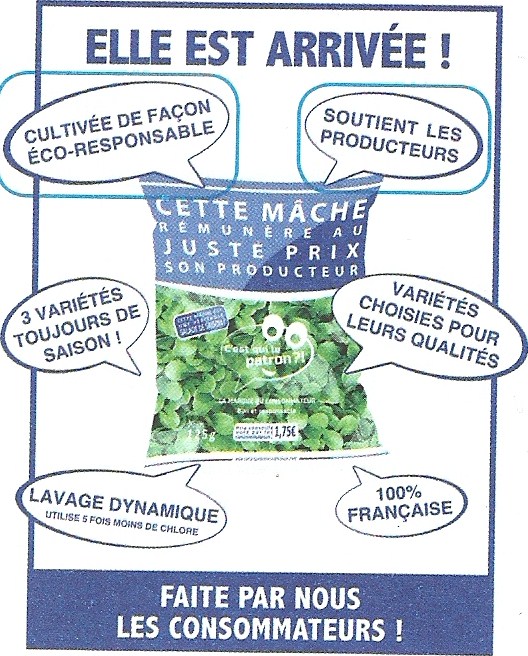 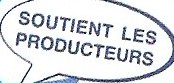 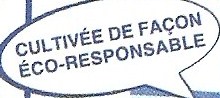 5- Relever dans le Document n°1, deux facteurs qui définissent une consommation écoresponsable.– –6- Souligner, dans le Document n°1, les actions favorables à une alimentation écoresponsable.7- Entourer, dans le Document n°2, deux paramètres appartenant à la dimension sociale et éthique.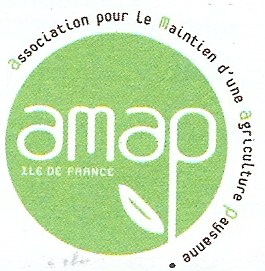 8- Justifier, en quoi acheter des produits dans une AMAP est un mode de consommation écoresponsable.9- Surligner, dans le Document n°3, pourquoi manger des fruits et légumes hors saison n’est pas écoresponsable.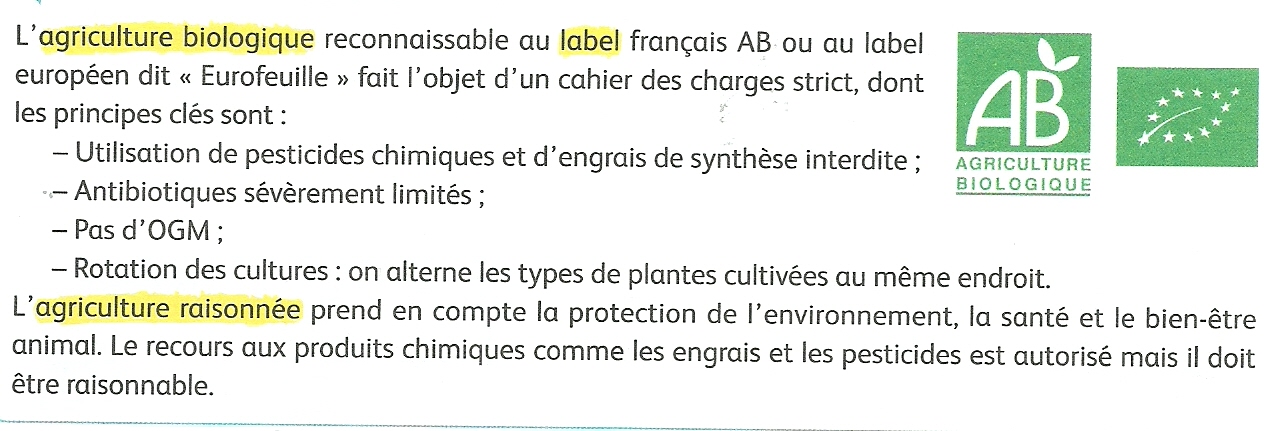 10- Expliquer, pourquoi acheter des produits issus de l’agriculture biologique ou raisonnée constitue un comportement écoresponsable.11- Indiquer à l’aide du Document n°4, comment on peut identifier un produit issu de l’agriculture biologique française.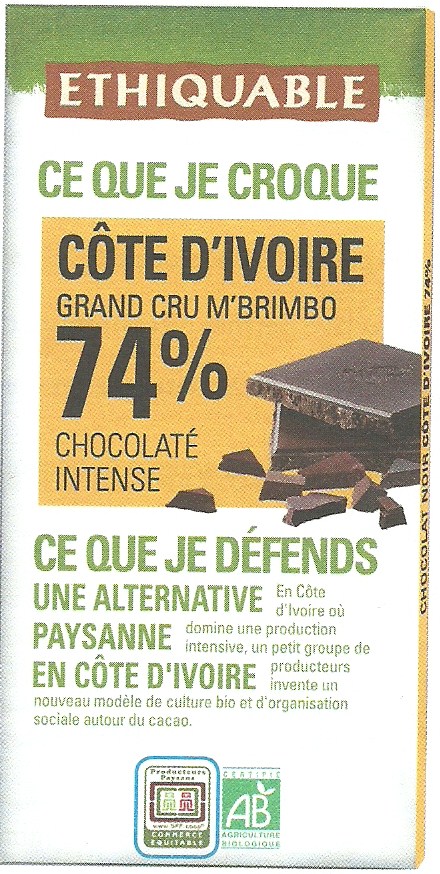 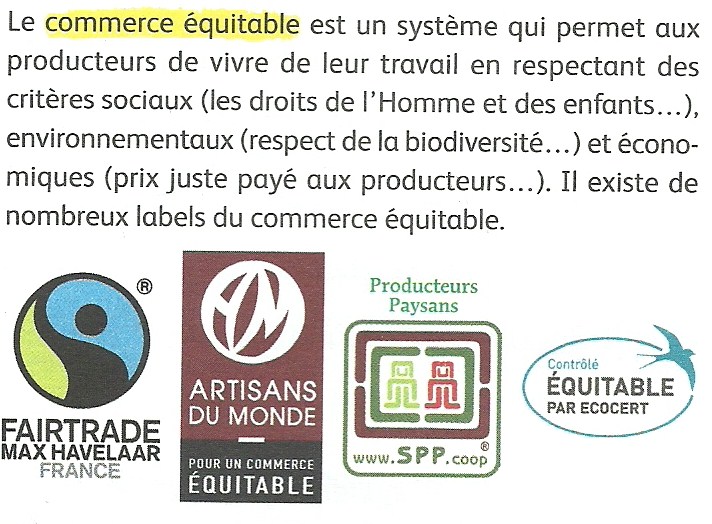 12- Relever les trois critères à respecter afin d’adhérer au  commerce équitable.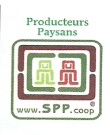 – 			-			-13- Entourer dans le Document n°6, le label du commerce équitable14- Indiquer en quoi acheter le chocolat du Document n°6 est écoresponsable.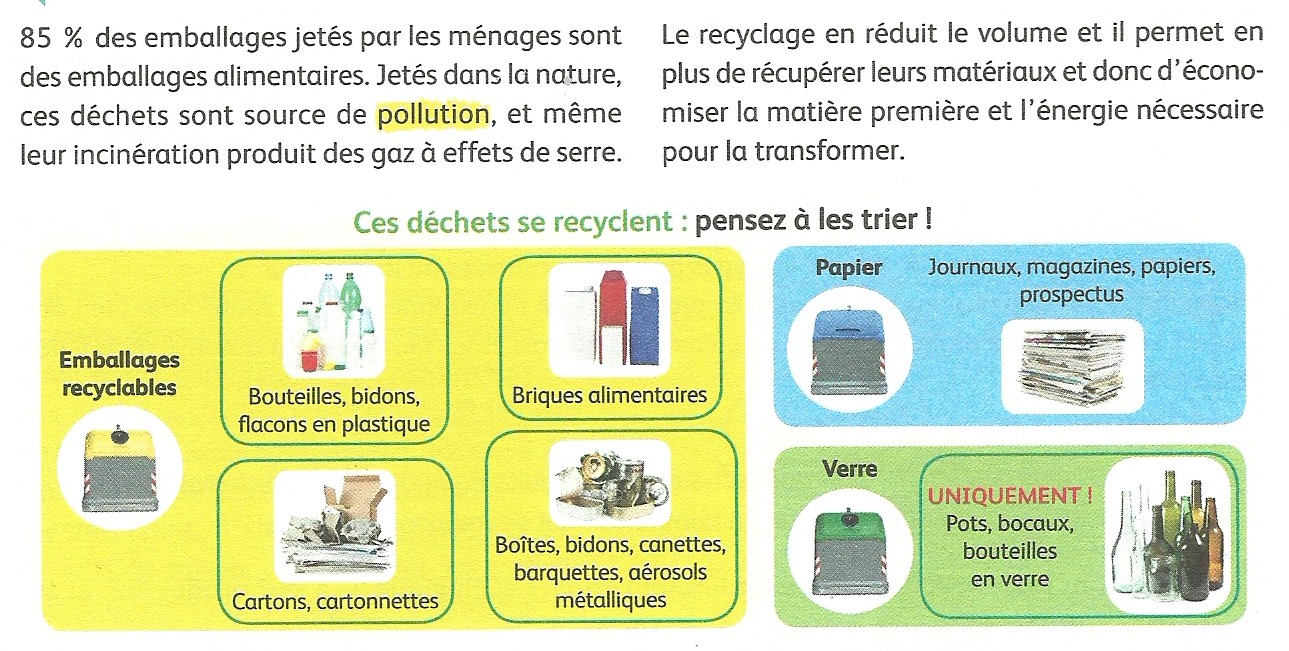 15- Indiquer l’origine des déchets recyclables entourés dans le Document n°7.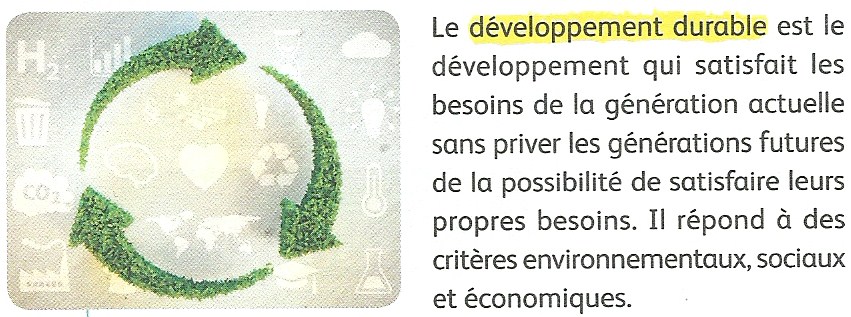 16- Expliquer pourquoi recycler les déchets participe au développement durable.17- Indiquer si les actions vis-à-vis des déchets sont des comportements écoresponsables ou non.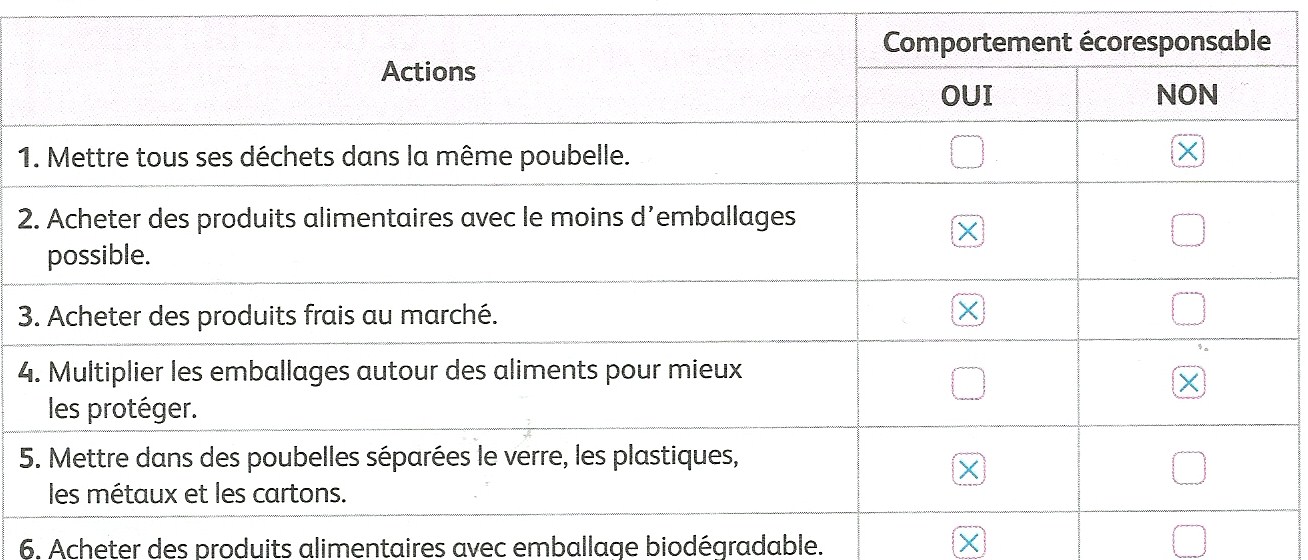 Activité 2 : Causes et conséquences du gaspillage alimentaire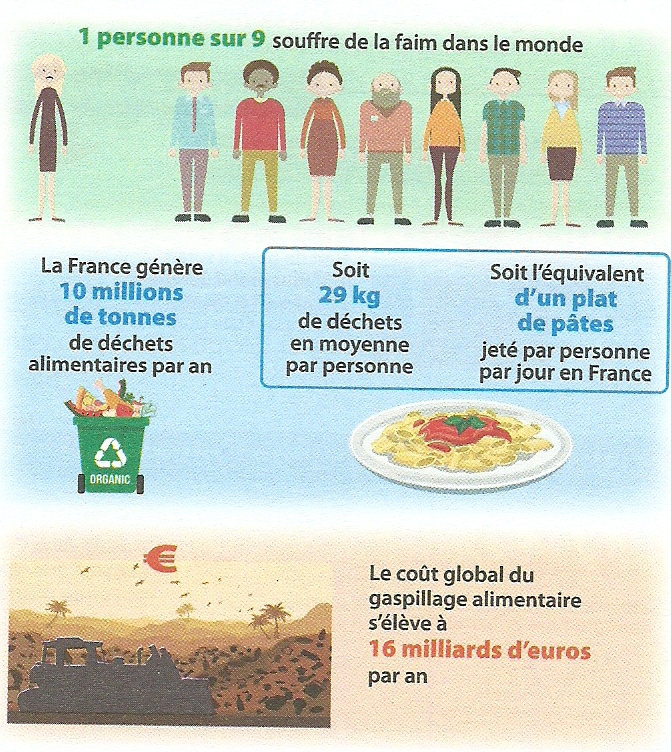 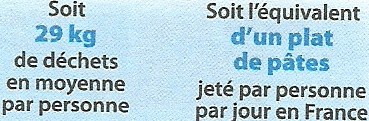 18- Souligner la définition du gaspillage alimentaire19- Donner deux exemples de surconsommation.20- Entourer sur le Document n°10, la masse du gaspillage alimentaire par Français.21- Relier chaque maillon de la chaîne de production à sa ou ses causes du gaspillage alimentaire.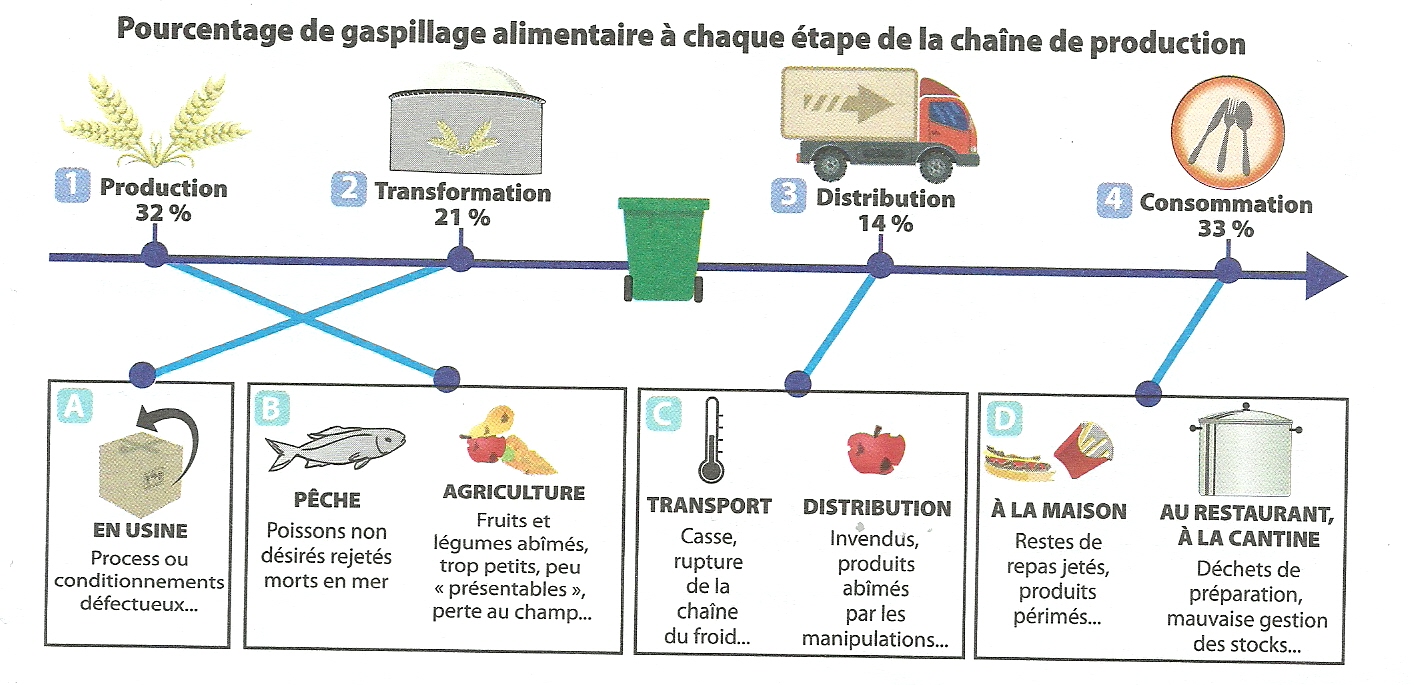 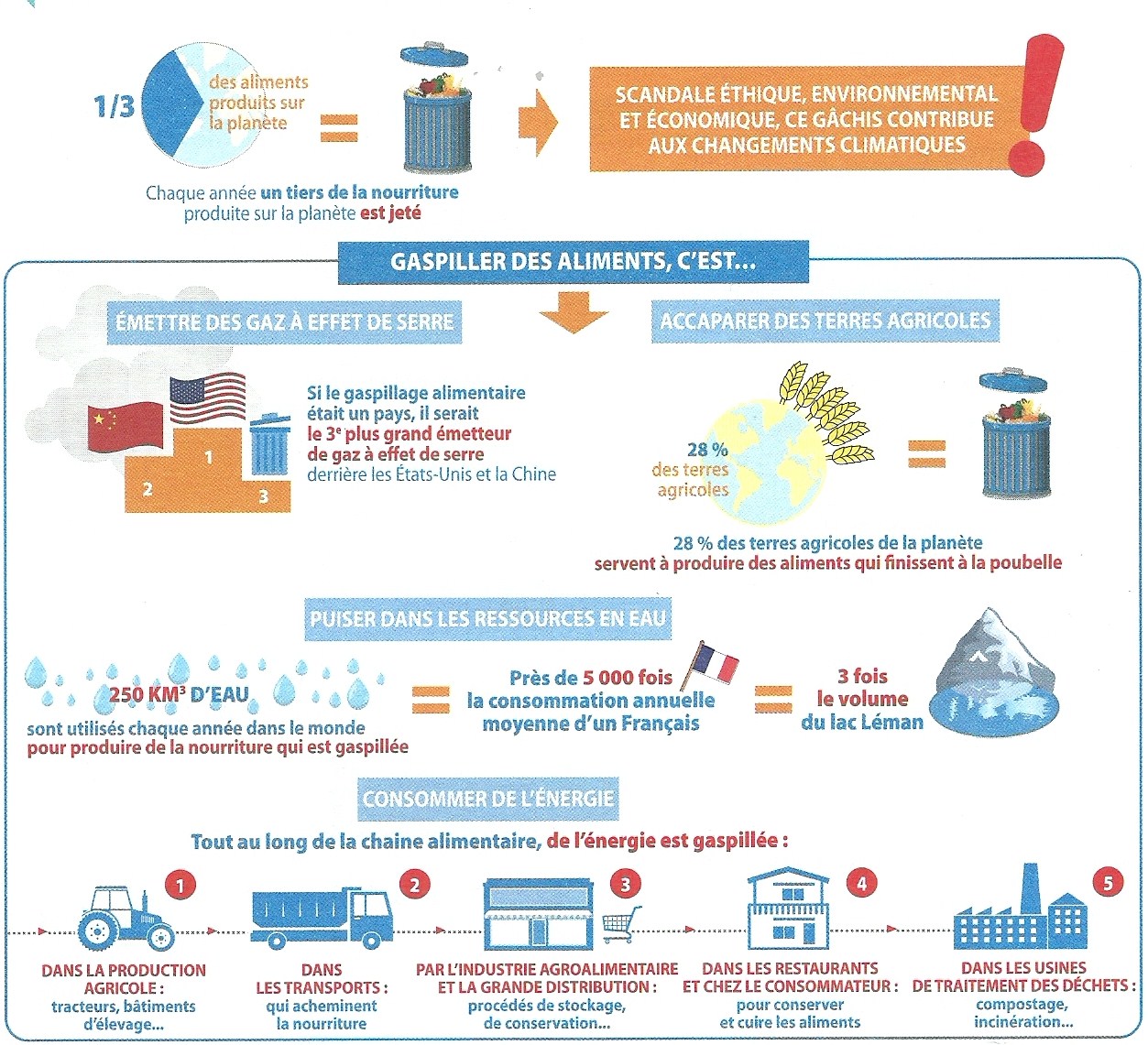 22- Pourquoi le gaspillage alimentaire peut-être qualifié de scandale éthique.23- Entourer les conséquences du gaspillage alimentaire dans le Document n°11.Activité 3 : Prévention du gaspillage alimentaire	24- Différencier la DLC de la DDM.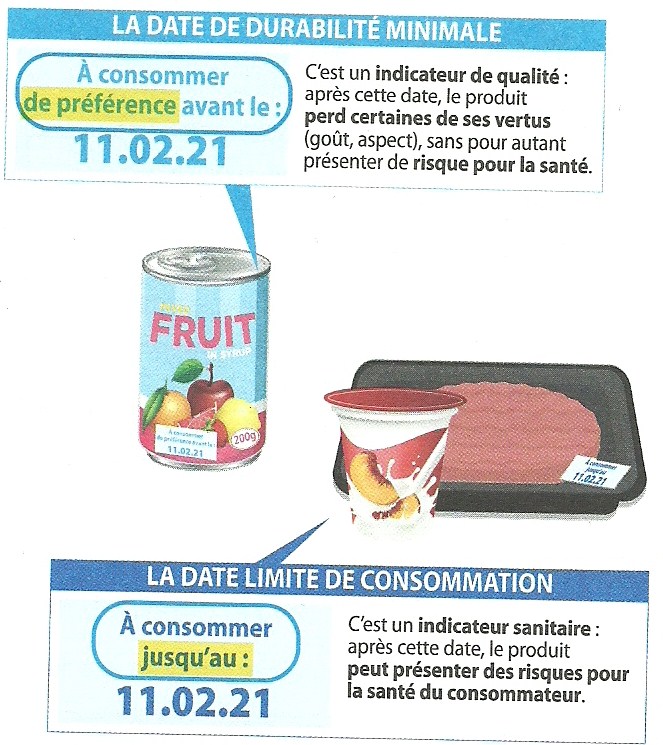 25- Cocher la bonne réponse.Les magasins ont le droit de vendre des produits dont la DDM est dépassée : 	Vrai    Faux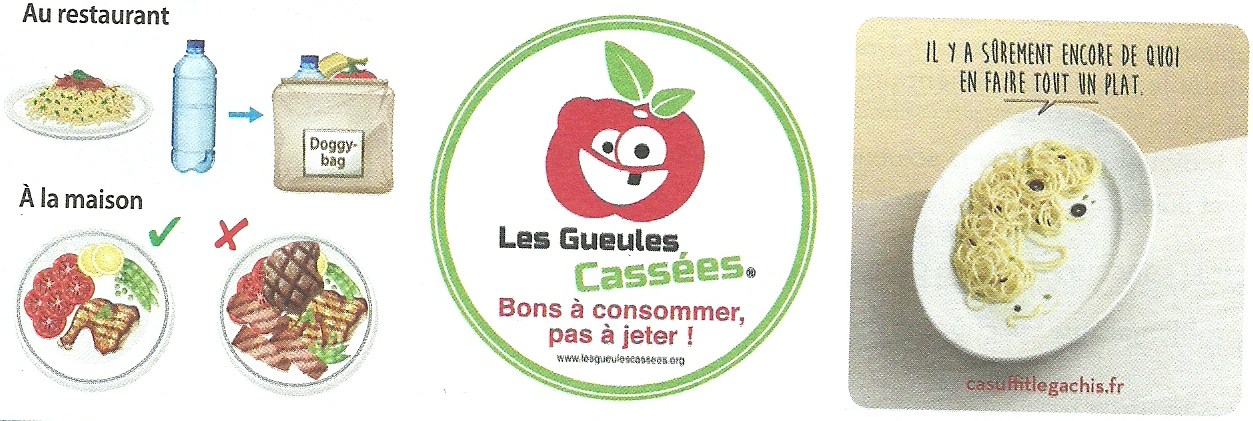 26- Proposer des mesures concrètes permettant de lutter contre le gaspillage alimentaire et la surconsommation.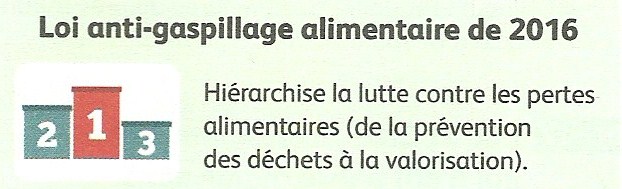 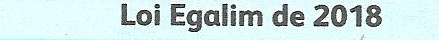 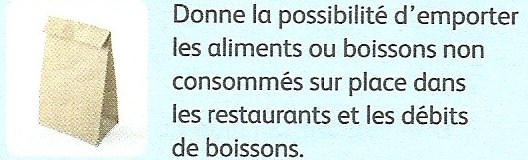 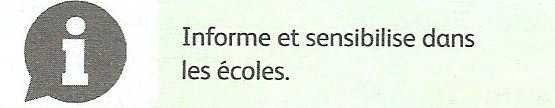 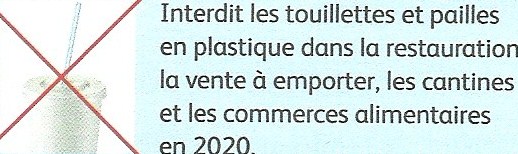 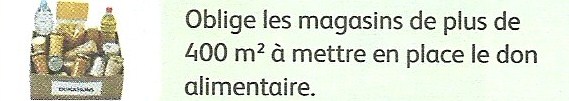 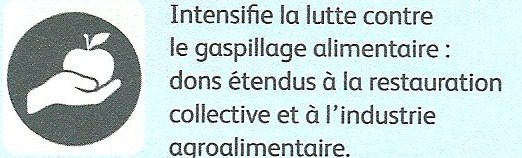 27- Entourer : 	-en bleu les mesures concernant les collectivités	-en rouge les mesures concernant les distributeurs Proposer des solutionsChoisir une stratégie1- Indiquer et justifier la solution la plus adaptée au projet de Lucie et Jules.2-Compléter le tableau suivant : Evaluer l’impact ou l’effet du projet3- Lister des éléments qui permettront à Lucie et Jules d’évaluer les effets du projet.L’ESSENTIEL À RETENIR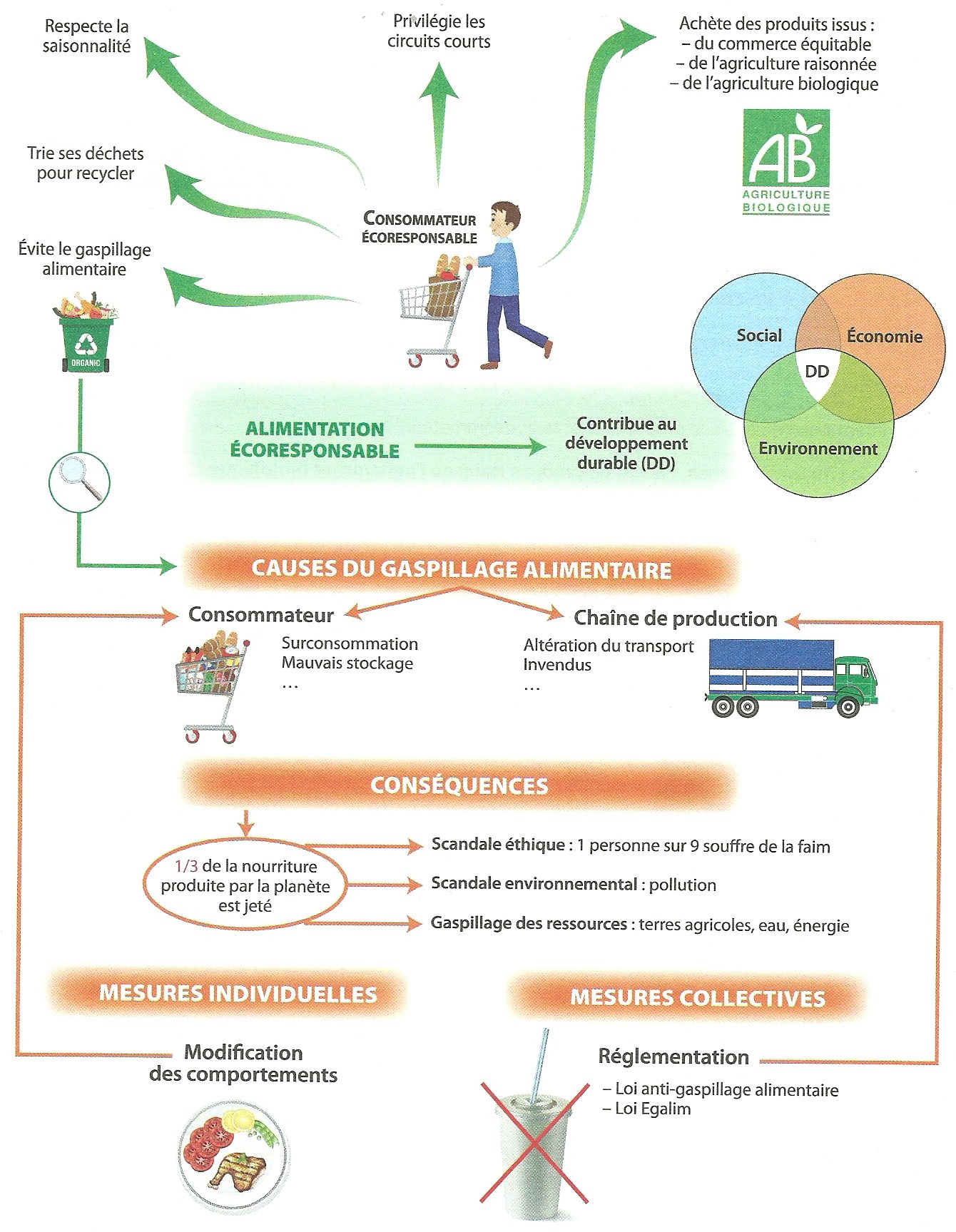 NOM :Prénom : Classe : 2nde  BAC PRO Module B.1L’ALIMENTATION ÉCORESPONSABLEPSEDate : Module B.1L’ALIMENTATION ÉCORESPONSABLEThématique B L’individu responsable dans son environnementContraintesPossibilités-----AffichesMenusPoubelles et pesée des déchetsAvantage-– – – Inconvénient– – – Messages concernant le lycée pouvant être retrouvés sur les affichesMessages concernant la vie quotidienne pouvant être retrouvés sur les affiches– – – – 